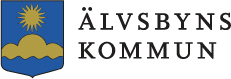 KALLELSE TILL                                                             KOMMUNÖVERGRIPANDE SAMVERKANSGRUPPDatum:		2017-03-02Tid:		13:00 – 15:00Plats:		BäckenDagordning1. Återkoppling föregående protokoll 2. Rapportering från verksamhetschefer3. Information – personalområdet- Förslag nya riktlinjer4. KS ärenden 5. Rapport – Översyn äldreomsorgens kostnader6. Övriga frågor7. MBL §11 Förlängning vakanshållning av tjänsterMed reservation för eventuella ändringar.Välkomna!Magnus Nordström